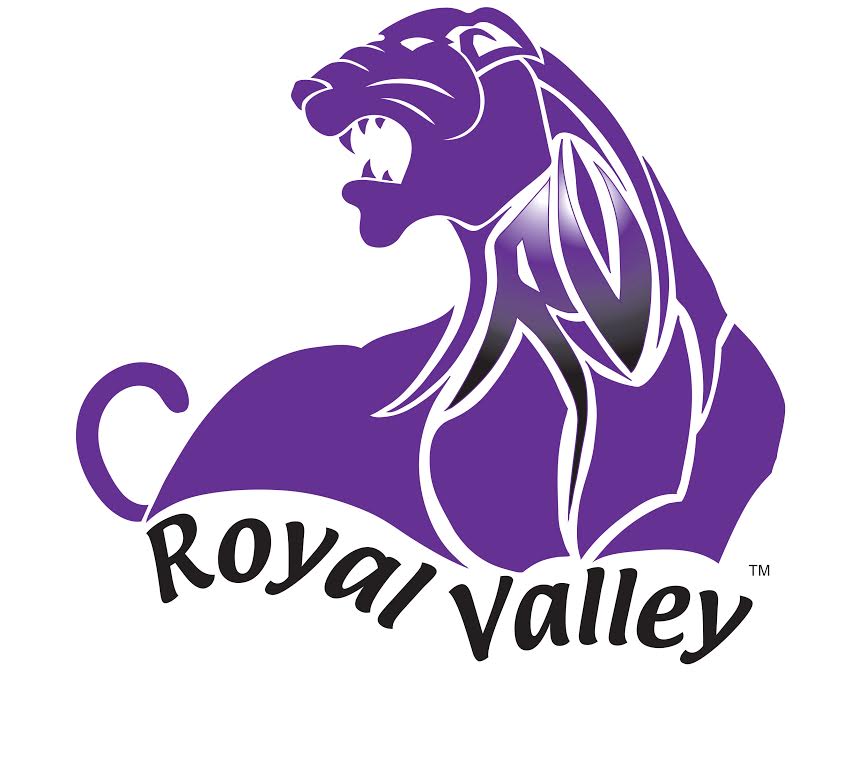 Coaches;I want to welcome you all to the 2021 Royal Valley Cross Country Invitational.Please be sure to enter the park through the south entrance.  If you need directions to the park please call me at your convenience. If you are using Map Quest or GPS, you may use the following address to get a map to the Hoyt City Park; 699 Highland, Hoyt, KS 66440Other information about the meet is on the pages that follow.ROYAL VALLEY CROSS COUNTRY INVITATIONALTHURSDAY SEPTEMBER 23, 2021TO:  Principals, Athletic Directors and Cross Country CoachesFROM: David Schooler, TELEPHONE 1-785-986-6251RE: Royal Valley Cross Country Meet on September 23, 2021LOCATION: The meet will be held at the Hoyt City Park.  Please enter the park from the south entrance.  You may refer to the map enclosed.ENTRY FEE: 	HS Girls-  $10 per runner or Team maximum of $50    			HS Boys-  $10 per runner or Team maximum of $50    			MS Girls-  $8 per runner or school maximum of $50    			MS Boys-  $8 per runner or school maximum of $50 SCORING: We are planning on using a FinishLynx camera system for our finish line.SCHEDULE:	4:00 7th Middle School Boys & Girls (2 mile)		4:30 8th Middle School Boys & Girls (2-mile)5:00 JV Boys5:45 Varsity/JV Girls6:30 Varsity BoysWe may run ahead of schedule if possible depending on entries in the races.You may enter as many Junior Varsity boys and girls as you want.SCHOOLS: The following schools have been invited to attend:Holton HS/MS, Jackson Heights HS/MS, Jeff West HS/MS, McLouth HS/MS, Perry-Lecompton HS, Rossville Sr./Jr. HS, Santa Fe Trail HS/MS, St. Marys HS/MS, Atchison MS, Seaman MS, and Silver Lake Jr./Sr. HS, Wamego HS (JV).  ENTRIES: 	Please submit entries via Athletic.net using the following instructions by 9:00 am Sep. 21st.There will be an awards ceremony.  We will pass out middle school awards during the boys JV race so that middle school teams can leave if necessary.  AWARDS: 	Boys Varsity 20 MedalsGirls’ Varsity 20 MedalsBoys JV 10 MedalsGirls JV 10 MedalsMS Girls 7th 10 MedalsMS Boys 7th 10 MedalsMS Girls 8th 10 MedalsMS Boys 8th 10 MedalsBoys and Girls trophies will be awarded to the top two Varsity teams.ROYAL VALLEY CROSS COUNTRY INVITATIONALTHURSDAY SEPTEMBER 24, 2020Please submit entries via Athletic.net by Tuesday –September 21, 2021 by 9:00am. School: __________________________ NUMBER OF HIGH SCHOOL RUNNERS: ($8 per Individual or  $40 per team)   Girls - $8.00 per runner or Team max $40.00      	$40.00_______   Boys - $8.00 per runner or Team max $40.00       	 $40.00_______            												Total- $80.00_________ NUMBER OF MIDDLE SCHOOL RUNNERS: ($5 per Individual or school max of $80.00)   		Girls - $5.00 per runner    				$_______   		Boys - $5.00 per runner  				$_______          								     					 Total- $_________ Please mail your check to RVHS ASAP.  We are looking forward to an excellent meet.    If you have any questions, please call David Schooler at 785-986-6251 or email to schoolerd@rv337.orgCoaches email Address:________ ____________________________________ROYAL VALLEY CROSS COUNTRY INVITATIONALTHURSDAY SEPTEMBER 23, 2021